Unit 5 Lesson 11: Generate Equivalent FractionsWU Number Talk: Something Times 8 (Warm up)Student Task StatementFind the value of each expression mentally.1 Show EquivalenceStudent Task StatementThe diagram represents 1.​​​​​​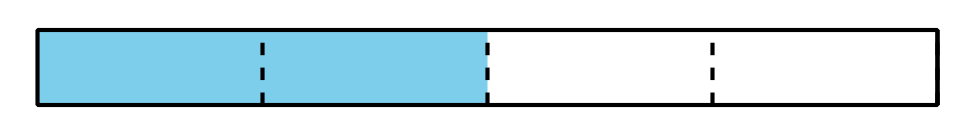 What fraction does the shaded part of the diagram represent?Jada says it represents . Tyler is not so sure.Do you agree with Jada? If so, explain or show how you would convince Tyler that Jada is correct. If not, explain or show your reasoning.Each diagram represents 1.Show that the shaded part of this diagram represents both  and .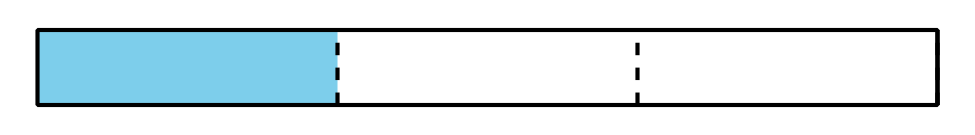 Show that the shaded part represents both  and .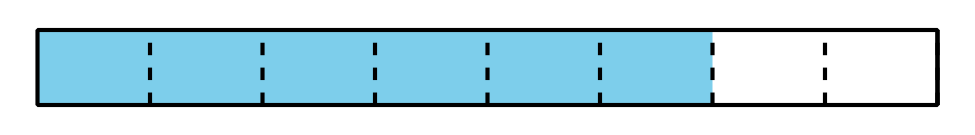 Show that the shaded part represents both  and .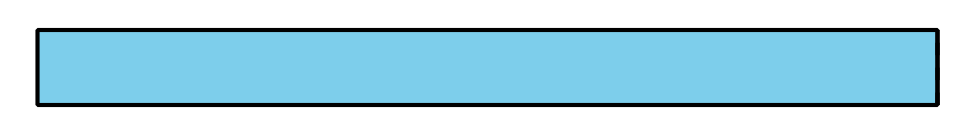 2 More Than One NameImages for Launch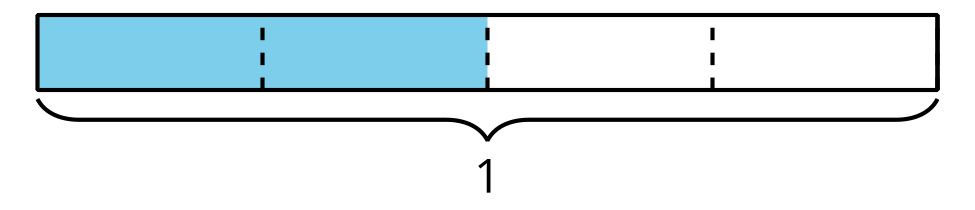 Student Task StatementEach diagram represents 1. Write two fractions to represent the shaded part of each diagram.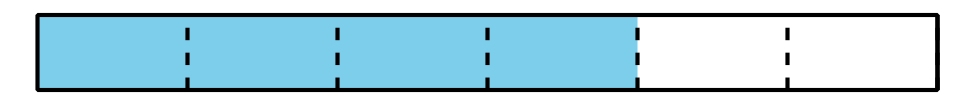 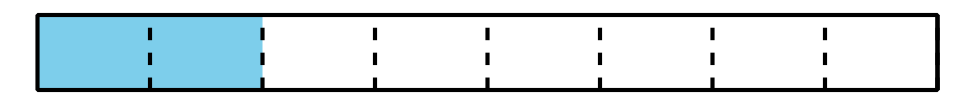 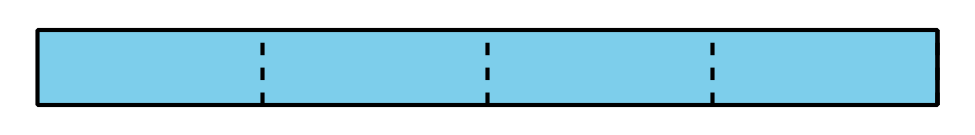 Here’s another diagram.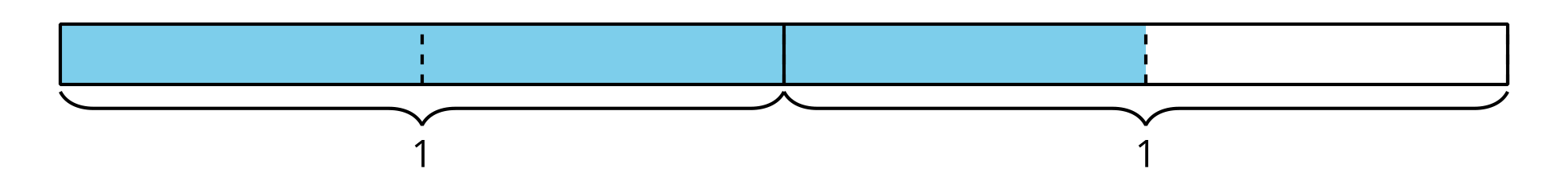 What fraction does the shaded part of the diagram represent?Write another fraction that it represents.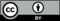 © CC BY 2021 Illustrative Mathematics®